О проведении публичных слушанийпо проекту бюджета города Канска на 2016 годи плановый период 2017-2018 годовНа основании Федерального закона от 06 октября 2003 года № 131-ФЗ «Об общих принципах организации местного самоуправления в Российской Федерации», руководствуясь решением Канского городского Совета депутатов от 15 июня 2006 года № 18-171 «О Положении о публичных слушаниях в городе Канске» и статьей 30 Устава города Канска:1.Провести публичные слушания по проекту бюджета города Канска на 2016 год и плановый период 2017-2018 годов(далее - Публичные слушания) 11 декабря 2015 года в 10 часов в малом зале Администрации города Канска по адресу: город Канск, ул. Ленина 4/1.2.Муниципальному казенному учреждению «Финансовое управление администрации города Канска»(Н.А. Тихомирова) в срок до 25ноября 2015 года представить в редакцию газеты «Официальный Канск» проект бюджета города Канска на 2016 годи плановый период 2017-2018 годовдля публикации.3.Председательствующий на Публичных слушаниях глава города – Качан Н.Н., секретарь – Попова М.М. – заместитель начальника – начальник отдела прогноза и анализа платежей в бюджетмуниципального казенного учреждения «Финансовое управление администрации г. Канска».4.Начальнику отдела организационной работы, делопроизводства, кадров и муниципальной службы (Н.В. Чудакова) организовать и провести регистрацию участников Публичных слушаний с указанием места их постоянного проживания на основании паспортных данных.     5.Ведущему специалисту Отдела культуры администрации города Канска (Чечекина Д.С.) опубликовать настоящее распоряжение в газете «Официальный Канск», разместить на официальном сайте муниципального образования город Канск в сети Интернет. 	6.Контроль выполнения распоряжения возлагаю на заместителя главы города поэкономике и финансамКадач Н.В.7.Распоряжение вступает в силу со дня опубликования.Глава города Канска                                                                              Н.Н. Качан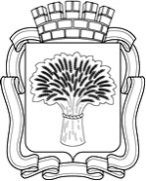 